Town Of Roseboom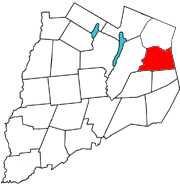 126 County Highway 50Cherry Valley, New York 13320607-264-3293www.townofroseboom.comOtsego CountyPE1 Action:  CSC CoordinatorResolution: Municipal Resolution appointing a Climate Smart Communities (CSC) Coordinator and description of duties.Resolution # 3 – 2019Whereas, the Town of Roseboom hereby continues its progress on climate mitigation and adaption, andWhereas, the Town of Roseboom recognizes the importance and need for a CSC Coordinator to serve as a point of contact for the Climate Smart Communities (CSC) program and facilitate project implementation, andWhereas, the Town of Roseboom have selected an individual to be responsible for the coordinating the activities of the CSC task force and associated climate mitigation and adaption activities, andWhereas, the Town of Roseboom  has selected a local government representative (elected Town Council Person) to be the chair of the CSC task force, and serve as a liaison between the CSC task force and the chief executive officer (Town Supervisor) and other officials (Council Persons), andWhereas, the Town of Roseboom  has determined this individual to be best suited to serve as the CSC Coordinator by considering her capacity to execute the tasks associated with this role; as well as her availability for additional responsibilities, knowledge of climate and sustainability topics, experience with project management and coordination, and experience with facilitating a task force and working groups.Therefore, be it resolved, that the Town of Roseboom hereby appoints Allegra Schecter, Council Person, to serve as the Climate Smart Communities (CSC) Coordinator, effective July 11, 2019, to serve as a point of contact for the Climate Smart Communities (CSC) program and facilitate project implementation, and be responsible for the coordinating the activities of the CSC task force and associated climate mitigation and adaption activities, and to be the chair of the CSC task force, and serve as a liaison between the CSC task force and the chief executive officer (Town Supervisor) and other officials (Council Persons).Adopted this 11th day of July, 2019. I hereby certify that the foregoing resolution was duly adopted by the Town of Roseboom at a legal meeting on the 11th day of July, 2019. Name:  Erin Seeley        Title:     Town ClerkSignature: _____________________________              Town Seal: